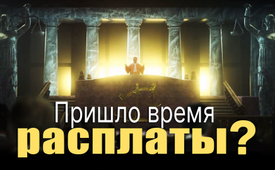 Геноцид Covid-19 требует независимого международного суда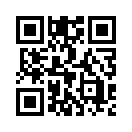 Международное лоббирование, коррупция и связи BigPharma в политике и юстиции, делают очевидной  необходимость создания абсолютно новой, независимой системы правосудия. Специальный трибунал особенно нужен в отношении глобального ковид преступления, этого геноцида, размеры которого ещё не расследованы. Группа юристов предпринимает в этом направлении некоторые шаги.Международное лоббирование, коррупция и связи BigPharma в политике и юстиции, делают очевидной  необходимость создания абсолютно новой, независимой системы правосудия. Специальный трибунал, подобный Нюрнбергскому процессу после Второй мировой войны, особенно нужен в отношении глобального ковид преступления, этого геноцида, размеры которого ещё не расследованы.

Группа международных адвокатов,  высокопоставленных экспертов и известных ученых предъявили  суду присяжных доказательства того, что пандемия COVID-19 это ничто иное, как преступная операция с целью введения глобальной диктатуры. В число свидетелей-экспертов входят советники ВОЗ, представитель Организации Объединенных Наций, сотрудники британской секретной службы, бывшие американские и британские военные офицеры, эксперт Центра по контролю за заболеваниями, бывший вице-президент Pfizer, лауреат Нобелевской премии по медицине и многие другие высокопоставленные свидетели. Они уверены, что после завершения судебного процесса  обвинения будут предъявлены всем предполагаемым главным фигурантам.

Обвинение 
Обвинение состоит в том, что правительства стран мира попали под контролирующее влияние коррумпированных и криминальных властных структур, организовавших пандемию, которую они планировали годами. С этой целью они преднамеренно создали массовую панику с помощью социально сконструированной психологической операции и посредством ложных заявлений, которые они распространили через основные средства массовой информации. Эта массовая паника имела целью склонить население дать согласие на экспериментальные инъекции, так называемые "прививки", которые в действительности таковыми не являются. Они оказались не только неэффективными, но чрезвычайно опасными и даже смертельными. Обвинение касается, в частности, Кристиана Дростена, Энтони Фаучи, Тедроса из Всемирной организации здравоохранения, Билла Гейтса, BlackRock и Pfizer. Конечная цель инсценирован-ных пандемий — тотальный контроль над всеми людьми. В доказательство  эксперты приводят вполне обоснованные факты. 

Выводы экспертов
По мнению группы экспертов, Covid-19 — это просто пандемия ПЦР-теста, вызванная сложной психологической операцией, направленной на то, чтобы держать население мира в постоянной панике. Вирус эквивалентен легкому гриппу, который можно безопасно и эффективно вылечить с помощью уже проверенных методов. Но все эти методы были запрещены теми, кто использует прикрытие этой пландемии для достижения своей конечной цели, состоящей в том, чтобы заставить всех получать не только неэффективные, но и очень опасные - да, смертельные - экспериментальные инъекции. 

Цель ковид-пандемии
По мнению группы экспертов, главная цель это глобальный контроль. В том числе и полное разграбление экономики. Это включает в себя злонамеренное разрушение малых и средних предприятий, розничной торговли, гостиничного и ресторанного бизнеса, чтобы междуна-родные платформы, такие как «Амазон», могли взять контроль в свои руки. Те же самые силы, которые 13 лет назад объявили свиной грипп пандемией, создали и эту пандемию короны. Политики не предотвратили эти финансовые преступления, потому что они поддерживают тех, кто их совершает, зарабатывая на этом. 

Правительства перешли под власть ВЭФ 
Если бы мировая общественность внимательнее посмотрела на кризис холдинга Lehman Brothers, вместо того чтобы слепо верить обещаниям правительства о том, что виновные в этих финансовых преступлениях будут привлечены к ответственности, она бы увидела, что финансовая мафия десятилетиями грабила государственную казну. Кроме того, стало бы ясно, что правительства больше не на стороне народа. Более того, они были захвачены финансовой мафией через ее главную платформу, Всемирный экономический форум (ВЭФ). Всемирный экономический форум Клауса Шваба  через свою программу Young Global Leaders (молодые глобальные лидеры) уже в 1992 году начал воспитывать своих собственных глобальных управляющих. Двумя первыми выпускниками были Ангела Меркель и Билл Гейтс. Другие стали ведущими политиками, среди которых Себастьян Курц, Джастин Трюдо, Джасинда Ардерн, Эммануэль Макрон и прочие. Целью уже тогда  было массовое сокращение населения и контроль с помощью манипуляций с ДНК. Также планировалось преднамеренное разрушение демократии, верховенства права и конституции. Через инсценированный хаос люди должны согласиться на утрату национальной и культурной идентичности и вместо этого принять единое мировое правительство под эгидой ООН, которая уже сейчас находится под полным контролем Всемирного экономического форума. Этот план  включает в себя цифровые паспорта, которые используются для отслеживания и контроля каждого движения, а также единая цифровая валюта, доступная только через Всемирный банк — при условии, что вы делаете именно то, что ожидает режим.

Захват власти финансовой мафией запланирован более 20 лет назад
ВЭФ открыто продвигает, в тесном сотрудничестве с такими людьми, как Билл Гейтс, Рокфел-леры и другие, резкое сокращение населения мира и манипулирование ДНК вплоть до трансгуманизма. С этой целью, по крайней мере с весны 2001 года, были составлены конкретные планы на случай этой COVID - пандемии. Например, за операцией «Темная зима» последовала еще одна такая репетиция — учения «Локстеп» Фонда Рокфеллера в 2010 году.  И, наконец, событие 201 в октябре 2019 года в Нью-Йорке, спонсируемое Центром безопасности здоровья Джона Хопкинса, Фондом Рокфеллера, Всемирным экономическим форумом и Фондом Билла и Мелинды Гейтс. Об исторической и геополитической подоплеке захвата власти и евгеники суду присяжных сообщили следующие высокопоставленные свидетели: Джеймс Буш, бывший военнослужащий США, принимавший участие в операции «Темная зима» в 2001 году. Бывшие сотрудники британской секретной службы Брайан Герриш и Алекс Томпсон. Журналисты-расследователи Уитни Уэбб и Мэтью Эрет, а также бывший сотрудник и советник Всемирной организации здравоохранения доктор Сильвия Берендт и доктор Астрид Штукельбергер.

Каким образом так долго умалчивалось об экстремально высоком уровне смертности
До начала экспериментальных инъекций нигде не наблюдалось повышение уровня смертно-сти. На начало 2020 года не было зафиксировано ни одного случая. Эксперты объясняют, как возникла международная чрезвычайная ситуация в области здравоохранения и что стоит за легендой о вспышке СOVID. Они показывают, что вирус не более опасен, чем обычный грипп. Они доказывают, что ПЦР-тест ничего не может сказать об инфекции, хотя он использовался как единственная основа для всех антикоронавирусных мер. И сообщают о массовых побочных эффектах и смертях от так называемых «мРНК-вакцин», которые не только неэффективны, но и опасны для жизни. В качестве свидетелей выступили: доктор Вольфганг Водарг, опытный пульмонолог, которому 13 лет назад удалось выявить свиной грипп как легкую форму гриппа. Профессор Ульрике Каммерер, биолог из Вюрцбургского университета и доктор наук Майкл Йидон, бывший вице-президент Pfizer. Кроме того, Доктор Сильвия Берендт, доктор Астрид Штукельбергер из ВОЗ, профессор Долорес Кэхилл из Дублинского университета, профессор Антониетта Гатти и профессор Беркхольц.

Почему больных ковидом намеренно лечили неправильно
Еще одна группа специалистов – доктор Томас Биндер из Швейцарии, доктор Брайан Ардис из Техаса, доктор Шанкара Четти из Южной Африки, доктор Вольфганг Вордарг из Германии и Джон О'Луни, владелец похоронного бюро из Англии. Эти свидетели говорят о том, что с самого начала человечество стало жертвой преднамеренного, совершенно бессмысленного запрета на нормальные, эффективные и безопасные методы лечения респираторных заболеваний. Вместо этого часто назначалось смертельно опасное лечение, которое теперь считается грубой медицинской ошибкой: интубация, ремдесивир и мидазолам. Джон О'Луни объясняет, как он изначально верил заявлениям о пандемии и даже помогал BBC распространять паническую пропаганду, пока не понял, что людей преднамеренно убивают под видом пандемии.

Ошибки лечения Covid и прививки: массовое убийство со стороны правительства
Профессор Александра Хенрион-Код, профессор Сухарит Бхакди, доктор Ванесса Шмидт-Крюгер, доктор Роберт Мэлоун, изобретатель метода мРНК-вакцины, и профессор Арне Буркхардт, патологоанатом из Германии, показывают, что Covid-19 не опасен и при правильном лечении имеет показатель выживаемости 99,97%. Именно «прививка» заражает многих людей и вызывает повышенную смертность до 40% с сентября 2022 года из-за отравления шиповидным белком, а также отключения иммунной системы. Доктор Майкл Йидон, бывший вице-президент Pfizer, сообщает, что группа ученых даже нашла конкретные доказательства того, что производители вакцин экспериментируют со смертельными дозами, чтобы исследовать, как можно манипулировать смертельными побочными эффектами таким образом, чтобы население не сразу поняло, что с ним происходит.

Преступления, связанные с антиковидными мерами 
Эксперты  Профессор Маттиас Десмет, доктор Ариана Билхеран, Мередит Миллер, профессор Харальд Валах и Штефан Коэн, сотрудник министерства внутренних дел Германии, объясняют, как обвиняемые Covid-актеры после того, как был поднят вопрос о чрезвычайной ситуации в области здравоохранения до международного уровня,  быстро ввели блокировки, бессмысленные и опасные требования ношения масок и социальное дистанцирование, которое было очень разрушительным как физически, так и психологически, пока они, наконец, не достигли своей настоящей цели - неэффективных, опасных и часто даже смертельных инъекций. 

Повестка дня мирового господства
Бывший офицер британской разведки Алекс Томпсон объясняет, что лондонский Сити является крупнейшим в мире финансовым центром, и его целью всегда было мировое господство. Их основная стратегия — контроль над разумом. Эксперты раскрывают, как методы контроля сознания, психологических манипуляций и гипноза используются для управления общественным мнением и поведением во всем мире. Информация подтверждается официальными документами правительств и упомянутых организаций. Бывшие советники Всемирной организации здравоохранения и Организации Объединенных Наций рассказывают, как ВОЗ и ООН полностью управлялись частными организациями, создав эффективное единое мировое правительство. Что им нужно сделать, так это объявить международную чрезвычайную ситуацию в области здравоохранения, и таким образом они могут отнять у всех народов мира их права и свободы. Очевидно, это часть плана мирового господства. Для этого необходимо радикально сократить и безжалостно контролировать человечество. Небольшая часть остальных людей должна быть генетически модифицирована, например, прививками мРНК, и технически дополнена, например, мозговыми имплантатами , чтобы их можно было подключить к машинам и искусственному интеллекту и полностью контролировать до тех пор, пока они окончательно не подчинятся.

Вывод
Доказательства адвокатов и экспертов теперь на столе. Только всемирная критически настроенная общественность, публичные обсуждения и успешное судебное разбирательство перед судом присяжных могут остановить смертоносные планы высшей финансовой олигархии. Вот почему распространение этих фактов так важно. Потому что лишь немногие знают о том, что планируется и что уже происходит. Все подробности и дополнительную информацию можно найти по следующей ссылке https://stopworldcontrol.com/jury/от bri., hm.Источники:Anklageschriften zu Covid-19-Verbrechen
https://stopworldcontrol.com/jury/Может быть вас тоже интересует:#COVID-19 - www.kla.tv/COVID-19

#DokumentalnyFilm - www.kla.tv/DokumentalnyFilm

#mRNK - www.kla.tv/mRNK

#Yevgenika - Евгеника - www.kla.tv/Yevgenika

#WEF-ru - www.kla.tv/wef-ru

#Prestupleniye - www.kla.tv/Prestupleniye

#YustiziyaZakony - www.kla.tv/YustiziyaZakonyKla.TV – Другие новости ... свободные – независимые – без цензуры ...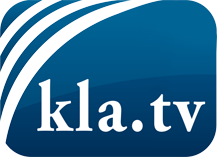 О чем СМИ не должны молчать ...Мало слышанное от народа, для народа...регулярные новости на www.kla.tv/ruОставайтесь с нами!Бесплатную рассылку новостей по электронной почте
Вы можете получить по ссылке www.kla.tv/abo-ruИнструкция по безопасности:Несогласные голоса, к сожалению, все снова подвергаются цензуре и подавлению. До тех пор, пока мы не будем сообщать в соответствии с интересами и идеологией системной прессы, мы всегда должны ожидать, что будут искать предлоги, чтобы заблокировать или навредить Kla.TV.Поэтому объединитесь сегодня в сеть независимо от интернета!
Нажмите здесь: www.kla.tv/vernetzung&lang=ruЛицензия:    Creative Commons License с указанием названия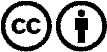 Распространение и переработка желательно с указанием названия! При этом материал не может быть представлен вне контекста. Учреждения, финансируемые за счет государственных средств, не могут пользоваться ими без консультации. Нарушения могут преследоваться по закону.